Grade Level: __________		Subject: _____________________________			Unit Number and Title: ______________________________________________	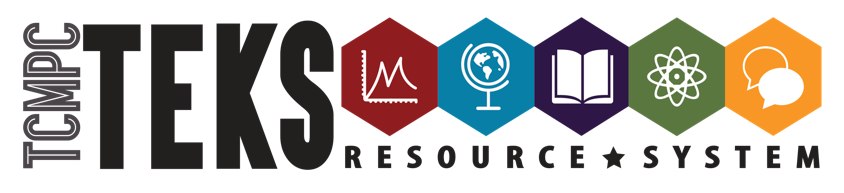 IFD Planning Guide – Math, Science or Social StudiesPA # ____: (Performance Assessment) PA # ____: (Performance Assessment) PA # ____: (Performance Assessment) PA # ____: (Performance Assessment) Mini-Lesson Topics:Mini-Lesson Topics:Notes/Resources:Misconceptions:Unit Vocabulary:Notes/Resources:Misconceptions:Unit Vocabulary:Notes/Resources:Misconceptions:Unit Vocabulary:TEKS (KS/SE):TEKS (KS/SE):TEKS (KS/SE):TEKS (KS/SE):Mini-Lesson Topics:Mini-Lesson Topics:Notes/Resources:Misconceptions:Unit Vocabulary:Notes/Resources:Misconceptions:Unit Vocabulary:Notes/Resources:Misconceptions:Unit Vocabulary:Week 1 – BIG IDEA(S)Week 1 – BIG IDEA(S)Week 1 – BIG IDEA(S)Week 1 – BIG IDEA(S)Week 1 – BIG IDEA(S)Week 1 – BIG IDEA(S)Week 1 – BIG IDEA(S)Week 2 – BIG IDEA(S)Week 2 – BIG IDEA(S)Week 2 – BIG IDEA(S)Week 2 – BIG IDEA(S)Week 2 – BIG IDEA(S)Week 2 – BIG IDEA(S)Week 2 – BIG IDEA(S)Week 3 – BIG IDEA(S)Week 3 – BIG IDEA(S)Week 3 – BIG IDEA(S)Week 3 – BIG IDEA(S)Week 3 – BIG IDEA(S)Week 3 – BIG IDEA(S)Week 3 – BIG IDEA(S)Week 4 – BIG IDEA(S)Week 4 – BIG IDEA(S)Week 4 – BIG IDEA(S)Week 4 – BIG IDEA(S)Week 4 – BIG IDEA(S)WEEK 5- BIG IDEA(S)WEEK 5- BIG IDEA(S)WEEK 5- BIG IDEA(S)WEEK 5- BIG IDEA(S)WEEK 5- BIG IDEA(S)WEEK 6 -BIG IDEA(S)WEEK 6 -BIG IDEA(S)WEEK 6 -BIG IDEA(S)WEEK 6 -BIG IDEA(S)WEEK 6 -BIG IDEA(S)